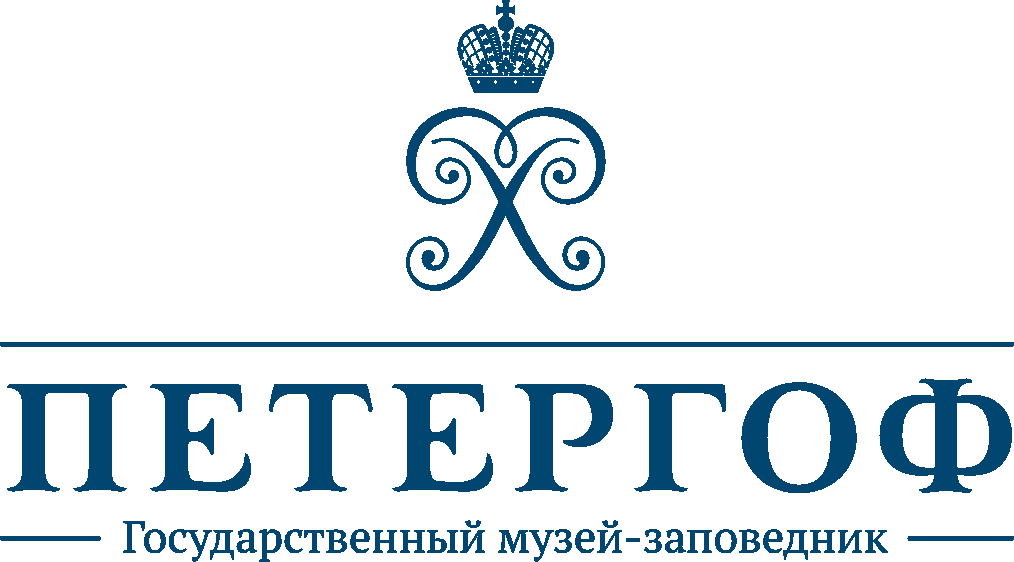 Торжественно-траурная церемония открытия  Камня памяти Петергофскому десантуПобережье парка Александрия, ГМЗ «Петергоф»29 июля 2016 12:00В преддверии празднования Дня Военно-Морского Флота, 29 июля 2016 года, ГМЗ «Петергоф» проведет торжественно-траурную акцию на Нижней террасе парка Александрия, посвященную Петергофскому десанту. В октябре 2016 года исполнится 75 лет с момента трагической гибели легендарного Петергофского десанта, воспоминания о котором навечно вошли в историю Петергофа. Сотрудники музея-заповедника, для которых свята историческая память петергофских военных лет, колоссальный гранитный природный валун, лежащий на берегу многие годы, своими руками превратили в «камень памяти». С этого дня побережье парка станет мемориальным местом, хранящим память о погибших.Автором архитектурного проекта выступили архитекторы ГМЗ «Петергоф» С.А. Павлов и С.В. Голубков. Благоустройство прилегающей  территории выполнили парковые и хозяйственные службы музея-заповедника.  На Совете ветеранов Петергофа проект «Камня памяти» получил одобрение и поддержку. Сотрудники Петергофа каждый год находят следы трагических военных лет в своих парках и садах. Три дня назад при ремонтных работах в Нижнем парке в районе Марлинского вала обнаружены останки трех советских солдат, исследованием которых в настоящее время занимаются поисковый отряд «Рубин». К церемонии приурочено открытие стендовой выставки, рассказывающей о судьбе Петергофско-Стрельнинской операции 1941 года. В канун Дня Военно-Морского Флота музей-заповедник «Петергоф» отдает погибшим морякам дань благодарной памяти.  Историческая справка5 октября 1941 года на территории парка Александрия высадился морской десант под командованием полковника Андрея Трофимовича Ворожилова. Десант был сформирован из числа моряков-добровольцев, набранных с различных кораблей, военных частей и школ Учебного отряда Краснознаменного Балтийского флота, находившихся в Кронштадте. Общая численность десанта по разным оценкам доходила до 530 человек. Его задачей советское командование определило совместно с войсками 8-й Армии Ленинградского фронта нанести поражение группировке немецких войск в районе Петергоф – Стрельна, с целью прорыва блокады Ленинграда на южном побережье Финского залива.Десантная операция готовилась в очень сжатые сроки, всего за несколько дней, она не была должным образом продумана и обеспечена. Сведения разведки о силах противника в районе Петергофа практически отсутствовали. Каких-либо подкреплений для последующих действий десанта не предусматривалось. Поэтому боевая задача по разгрому немецких войск силами небольшого десанта изначально носила нереальный характер. В 5 часов утра моряков высадили с катеров на занятое немцами побережье в районе Нижней дачи, после чего десант фактически предоставили самому себе. Из документов немецкого командования следует, что советский морской десант обнаружили сразу же, после чего противник открыл по нему шквальный артиллерийский и пулеметный огонь. Значительные потери (в том числе среди командиров) десант понес ещё в воде. Затем немцы окружили высадившихся моряков на берегу. В течение четырех часов операция была завершена. Большинство советских моряков-десантников погибли, а часть из них (по немецким данным, более 100 человек) попала в плен.Долгое время после войны правда о погибшем морском десанте всячески замалчивалась военным командованием. Первые публикации, посвященные десанту, вышли только лишь в 1960-е года, а в последнее десятилетие появился ряд объективных исследований, посвященных этим событиям. Время идет вперед, позволяя надеяться, что вновь выявленные документы позволят пролить свет на трагическую судьбу моряков-балтийцев, ушедших в легенду... 